GENERAL INFORMATIONSITE INFORMATIONRESPONSIBLE PARTY (Billing)SYSTEM INFORMATIONDESIGN INFORMATIONPROVIDE A PLOT ON PLAN SHEET AND ATTACH.  I HEREBY CERTIFY THAT THE ABOVE INFORMATION IS TRUE AND CORRECT AND THAT THE PROPOSED WORK WILL BE DONE TO MEET THE REQUIREMENTS OF SACRAMENTO COUNTY CODE, CHAPTER 6.32 AND ALL REGULATIONS OF THE COUNTY HEALTH OFFICER.  A FEE FOR THE SEWAGE DISPOSAL SYSTEM PERMIT IS SUBMITTED HEREWITH.  THIS PERMIT WILL EXPIRE ONE YEAR FROM DATE OF ISSUE.  I AGREE TO NOTIFY EMD 24 HOURS IN ADVANCE FOR FINAL INSPECTION.Print Name: _________________________________  Signature: _____________________________________ Date: ____________Property Owner    Contractor    Lic No: __________________  Lic Type: ________________ Field Phone# ____          ________           W:\Data\FORMSARCHIVE\WP\SEWAGE\LIQUID WASTE PERMIT APPLICATION 2.1.18.doc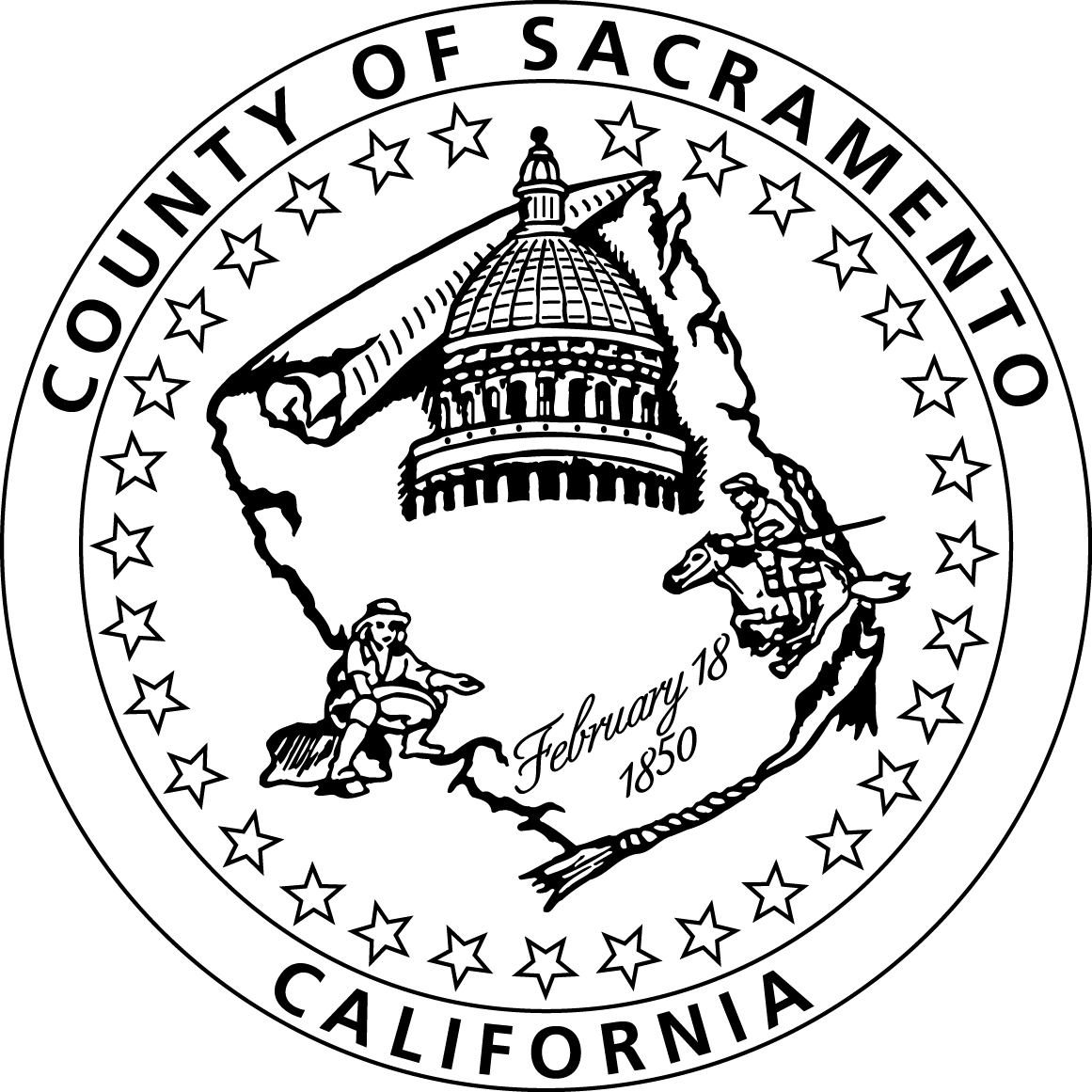 LIQUID WASTE PERMIT APPLICATIONENVIRONMENTAL MANAGEMENT DEPARTMENT    ENVIRONMENTAL COMPLIANCE DIVISION11080 WHITE ROCK ROAD   SUITE 200   RANCHO CORDOVA,  CA  95670   TELEPHONE (916) 875-8550    FAX (916) 875-8513  LIQUID WASTE INSPECTION LINE:  (916) 875-1500Standard System Install (4220)     Standard System Repair/Modification (4230)       Septic Tank Destruction (4264)    Holding Tank-Tem (4280)   Alternative System Install (4221)   Alternative System Repair/Modification (4231)     Tank Replacement (4232)           Holding Tank- Fix   (4281)   If Repair, age and design of system:________________________________________________________________________________Reason for failure:Address: ________________________________________________________Address: ________________________________________________________City: ____________________City: ____________________City: ____________________Zip: ____________: _______________________________APN #: _________________________________ APN #: _________________________________ APN #: _________________________________  size: __________ acres size: __________ acresProperty Owner Name: __________________________________________________Property Owner Name: __________________________________________________Property Owner Name: __________________________________________________Phone Number: ________________________Phone Number: ________________________Phone Number: ________________________Soil studies (perc test / test drill)      Date:                                  ON#:                                        By:  Soil studies (perc test / test drill)      Date:                                  ON#:                                        By:  Soil studies (perc test / test drill)      Date:                                  ON#:                                        By:  Soil studies (perc test / test drill)      Date:                                  ON#:                                        By:  Soil studies (perc test / test drill)      Date:                                  ON#:                                        By:  Soil studies (perc test / test drill)      Date:                                  ON#:                                        By:   Contractor     Property owner     Consultant    Name: _________________________________________ Mailing address: _________________________________________________________________________________________________________________________Preferred method of contact:   Mail   Phone /Fax                                    Email:Intended Use: Residential Use  –   Number of bedrooms: __________   ( Single family /  Mobile home)          Commercial Use –  Type of business: ____________________________________ Gallons per day: _______ Other, please explain:  Residential Use  –   Number of bedrooms: __________   ( Single family /  Mobile home)          Commercial Use –  Type of business: ____________________________________ Gallons per day: _______ Other, please explain:  Residential Use  –   Number of bedrooms: __________   ( Single family /  Mobile home)          Commercial Use –  Type of business: ____________________________________ Gallons per day: _______ Other, please explain:  Residential Use  –   Number of bedrooms: __________   ( Single family /  Mobile home)          Commercial Use –  Type of business: ____________________________________ Gallons per day: _______ Other, please explain: Water source: Private Well Public WaterSubdivision: Tier:Variance:  Yes     NoSeptic Tank:           NewSeptic Tank:           New Existing    Size: ________________ gallonsMake:Tank Pumped:     Yes        No  Leaching Pits           Quantity: ________ pits        Diameter: _________ft           Depth: _________ ftQuantity: ________ pits        Diameter: _________ft           Depth: _________ ftQuantity: ________ pits        Diameter: _________ft           Depth: _________ ftDeep Trench:Leach Line:Total linear feet  _______________                         # of laterals _______________________       Length  __________ft            Width:  ___________in / ft             Depth  ___________in / ft Total linear feet  _______________                         # of laterals _______________________       Length  __________ft            Width:  ___________in / ft             Depth  ___________in / ft Total linear feet  _______________                         # of laterals _______________________       Length  __________ft            Width:  ___________in / ft             Depth  ___________in / ft Other    Submit engineer’s design specificationsSubmit engineer’s design specificationsSubmit engineer’s design specificationsOFFICE USE ONLYPermit Approved   Yes   No     By: _____________________________________________________ Date: ___________________Permit conditions / comments: _________________________________________________________________________________________________________________________________________________________________________________________________AR# _________________   INVC#_______________   Amt Paid ______________   Date ______________   ON# _________________Finaled by: _______________________________   Date: _________________   GPS: 38 _________________ -121..______________Comments ___________________________________________________________________________________________________